Reformierte Kirchen Bern-Jura-SolothurnSuchergebnisse für "Generationen"Autor / TitelJahrMedientypSignatur / Standort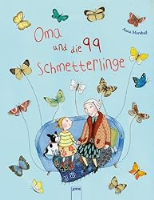 Marshall, AnnaOma und die 99 Schmetterlinge2012BilderbuchGenerationen